   Regional Plan Implementation/Slingshot 4.0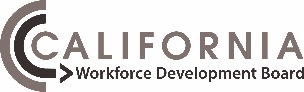 TECHNICAL ASSISTANCE APPLICATIONExhibit D: Project NarrativeOrganization (Applicant) NameEnter Organization (Applicant) NameProject NameEnter Project NamePROJECT NARRATIVE AND PROJECT TEAMSection 1 Technical Assistance Project NarrativeDescribe the organization and experience in providing training and technical assistance to workforce development programs.List and describe the specific types of training and technical assistance the organization is proposing to provide to the RPUs.Describe the organization’s experience convening stakeholders and hosting workforce events.lDescribe the organization’s experience providing regional technical assistance, including employer engagement and sector strategies, ensuring services to individuals with barriers to employment, and creating shared/aligned policies and procedures.Include a brief overview of how the organization will coordinate with the Evaluator to assist each RPU in developing benchmarks and tracking systems for the Regional Indicators of Coordination and Alignment each RPU identifies to focus on for RPI 4.0.Has Exhibit I Work Plan been completed and aligns with the Project Narrative?Section 2 Technical Assistance Project TeamIdentify the individual(s) and organizational affiliation representing Technical Assistance and his/her experience and qualifications in regards to:Comprehensive understanding of the workforce system, publicly funded innovation initiatives, and public policy; Skill set of working with both public and private stakeholders;Working with the broader workforce system including local boards, CBO’s, training providers, and workforce intermediaries as well if any members have a background in social justice advocacy; andTechnical Assistance for regional projects/work.